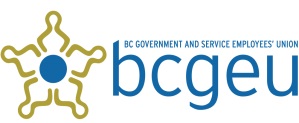 Proposal19th AgreementPROPOSAL:    All proposals in plain language. If space insufficient, continue on page 2.MoveUP / FA-792 Bargaining Proposal Form  / Additional comments here:MoveUP / FA-792 Bargaining Proposal Form (cont'd)Page 2Component:  	Local (required):	Article/Clause: 		Is this new language:     Yes      NoDate passed at Component:    Proposal:  [where possible show current language, with suggested wording changes]"<Insert proposal here>"Reason:   [provide detailed explanation for change – back up with facts/figures ] Reason:   [provide detailed explanation for change – back up with facts/figures ] Person submitting proposal:     Email Address: <Insert email>Vice President attesting to Component approval:Date:  	Note:  The deadline for locals to submit proposals to their respective Component is October 1, 2021.  All proposals MUST receive final approval by Component Executive.Once they have been approved at the Component level, Main proposals are to be submitted by the Components to the Public Service Bargaining Committee (via email to Lisa Lane at lisa.lane@bcgeu.ca) by 5:00 pm November 1, 2021 in WORD format. Note:  The deadline for locals to submit proposals to their respective Component is October 1, 2021.  All proposals MUST receive final approval by Component Executive.Once they have been approved at the Component level, Main proposals are to be submitted by the Components to the Public Service Bargaining Committee (via email to Lisa Lane at lisa.lane@bcgeu.ca) by 5:00 pm November 1, 2021 in WORD format. 